УВАЖАЕМЫЕ РОДИТЕЛИ!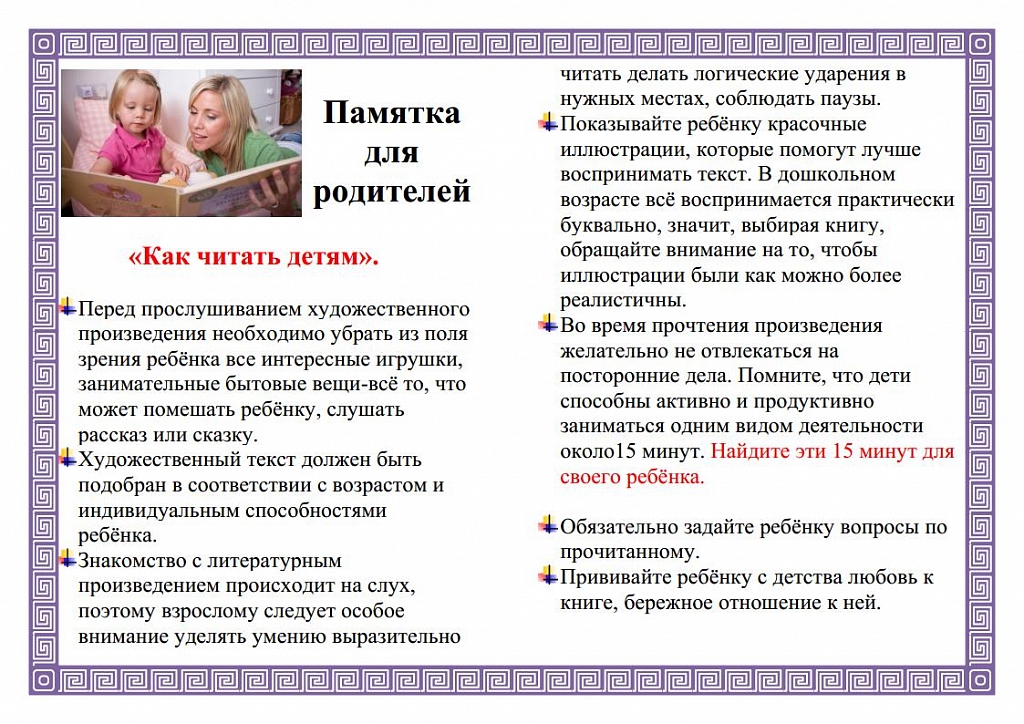 Предлагаю Вам для чтения детям произведения:Л. Воронкова «Маша-растеряша»;В. Бианки «Купание медвежат»;Русская народная сказка «Коза-дереза»;В. Маяковский «Что такое хорошо и что такое плохо».Выучить стихотворение «Цветные огоньки»В праздники на улицах 		Очень любят шарикиВ руках у детворы 			Ребята в эти дни,Горят, переливаются 			У каждого за пуговкуВоздушные шары 			Привязаны они. 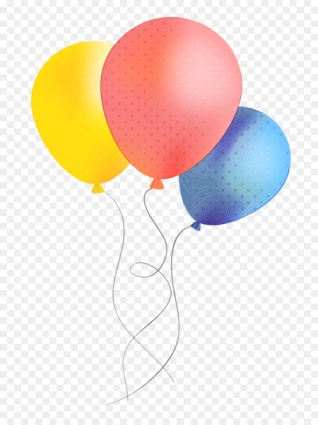 Разные-разные,	Голубые,Красные,ЖёлтыеЗелёныеВоздушные шары!